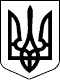 Новосанжарська селищна радаПолтавського району Полтавської області(сімнадцята сесія восьмого скликання)Р І Ш Е Н Н Я24 грудня 2021 року                      смт Нові Санжари                                        № 103Про затвердження проєкту землеустрою щодо відведення земельної ділянки площею 0,2000 га для ведення особистогоселянського господарства громадянціМельник І.М. в межах с. Мар’янівкаКеруючись статтями 12, 33, 118, 122 Земельного кодексу України, статтею 50 Закону України «Про землеустрій», пунктом 34 статті 26 Закону України «Про місцеве самоврядування в Україні», розглянувши заяву громадянки Мельник Ірини Михайлівни про затвердження проєкту землеустрою щодо відведення земельної ділянки площею 0,2000 га та передачу її у власність для ведення особистого селянського господарства в межах с. Мар’янівка, Полтавського району, Полтавської області, виготовлений ФОП Недільком С.І., витяг з Державного земельного кадастру про земельну ділянку від 01.11.2021 року, враховуючи висновки галузевої постійної комісії селищної ради,селищна рада вирішила:		1. Затвердити громадянці Мельник Ірині Михайлівні проєкт землеустрою щодо відведення земельної ділянки площею 2,0000 га, кадастровий номер 5323485503:03:001:0166, для ведення особистого селянського господарства, що знаходиться в межах с. Мар’янівка, Полтавського району, Полтавської області.2. Передати у власність громадянці Мельник Ірині Михайлівні земельну ділянку площею 0,2000 га (рілля), кадастровий номер 5323485503:03:001:0166, для ведення особистого селянського господарства, що знаходиться в межах с. Мар’янівка, Полтавського району, Полтавської області.3. Громадянці Мельник І.М. зареєструвати земельну ділянку відповідно до чинного законодавства.4. Громадянці Мельник І.М. використовувати земельну ділянку за цільовим призначенням.Селищний голова                                                            Геннадій СУПРУН